Warszawa, dnia 25 stycznia 2017 r.P-139/2017				Szanowni Państwo,Uprzejmie informujemy, iż w dniu 20 grudnia 2016 r. Zarząd Polskiego Komitetu Olimpijskiego podjął, 
na podstawie art. 31 ust. 1 Statutu PKOl, uchwałę nr 99 o zwołaniu Walnego Zgromadzenia Sprawozdawczo-Wyborczego PKOl, które odbędzie się  22 kwietnia 2017 r. /sobota/ w Centrum Olimpijskim przy ul. Wybrzeże Gdyńskie 4 w Warszawie o godz. 11.00.Zgodnie z art. 28 ust. 5 Statutu PKOl w Walnym Zgromadzeniu udział biorą delegaci członków, o których mowa w art. 10 ust. 1, reprezentowani przez 1 delegata z głosem stanowiącym.W związku z powyższym prosimy o przekazanie do PKOl, w nieprzekraczalnym terminie do dnia 22 marca 2017 roku, nazwiska 1 delegata, który z ramienia Państwa organizacji będzie brać udział w Walnym Zgromadzeniu.W trakcie Walnego Zgromadzenia Sprawozdawczo-Wyborczego PKOl przeprowadzone zostaną wybory Prezesa PKOl, Zarządu PKOl i Komisji Rewizyjnej PKOl. Zgodnie z art. 29 ust. 4 pkt. 4  Statutu PKOl Walne Zgromadzenie wybiera do Zarządu PKOl m.in. członków (w liczbie  wynikającej z art. 40 Statutu PKOl), spośród kandydatów 
(o których mowa w art. 30 Statutu PKOl) zgłoszonych przez członków PKOl. Zgodnie z art. 30 Statutu PKOl bierne prawo wyborcze przysługuje zawodnikom-olimpijczykom oraz działaczom ruchu olimpijskiego. Uczestniczą oni jako goście w Walnym Zgromadzeniu Sprawozdawczo-Wyborczym PKOl. W związku z powyższym prosimy 
o wskazanie w terminie do dnia 22 marca 2017 roku ewentualnego kandydata Państwa organizacji do wyborów na członka Zarządu PKOl w tym trybie (może być nim zarówno delegat, jak też inna osoba wytypowana przez Państwa organizację). Prosimy także o wskazanie, w wyżej wymienionym  terminie, ewentualnych kandydatów na Prezesa PKOl i do Komisji Rewizyjnej.W załączeniu przekazujemy kwestionariusze zgłoszeniowe delegata na Walne Zgromadzenie, kandydatów do organów PKOl (Zarządu, Prezesa, Komisji Rewizyjnej) oraz dodatkowo przekazujemy druk kwestionariusza dotyczącego ewentualnego zgłoszenia kandydatów do wyborów członków Zarządu PKOl w trybie art. 29 ust. 4 pkt 4 Statutu PKOl, w liczbie  wynikającej z art. 40 Statutu PKOl. Zgodnie z art. 29 ust. 6 oraz 30 Statutu PKOl zgłoszenia kandydatów członków władz PKOl należy dokonać na 30 dni przed terminem Walnego Zgromadzenia tj. do dnia 22 marca 2017 roku. Po wypełnieniu ww. formularzy prosimy je odesłać na adres Polskiego Komitetu Olimpijskiego (do p Elżbiety Kwiatkowskiej - e-mail: ekwiatkowska@pkol.pl lub na adres ul. Wybrzeże Gdyńskie 4).Prosimy również o zgłaszanie propozycji odnośnie programu działalności Polskiego Komitetu Olimpijskiego 
w nowej kadencji.W załączeniu przesyłamy projekt porządku obrad Walnego Zgromadzenia Sprawozdawczo-Wyborczego PKOl. Materiały zjazdowe zostaną przesłane bezpośrednio delegatom.Polski Komitet Olimpijski informuje, że uczestnictwo w Zgromadzeniu odbywa się na koszt instytucji delegującej. PKOl nie zwraca kosztów podróży, ani nie zapewnia zakwaterowania dla delegatów. 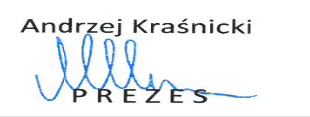                                                                                                                                        Z poważaniem